МОУ «Ракитянская средняя общеобразовательная школа №1»Приказ07 сентября 2020 года                                                                     № 435О создании   Дружины юных пожарныхВ целях  совершенствования системы обучения детей мерам пожарной безопасности, их профессиональной ориентации, пропаганды пожарно-технических знаний и реализации иных задач, направленных на предупреждение пожаров и умение действовать при пожаре ПРИКАЗЫВАЮ: Старшей вожатой Жерновой Е.Е. создать школьную дружину юных пожарных из числа учащихся 5-6 классов (Приложение 1)Назначить руководителем дружины юных пожарных  старшую вожатую Жерновую Е.Е.Утвердить план работы ДЮП на 2020-2021 учебный год (Приложение 2).Контроль за исполнением приказа возложить на заместителя директора Сакову О.А.С приказом ознакомлена:Жерновая Е.Е.     Приложение №1                                                                                                                      к приказу № 435 от 07.09.2020г.Состав школьной дружины юных пожарныхЗименко Алина 5классКононова Ксения 5 классЛатышева Варвара 5 классЛогачев Егор 5 классАтамась Ксения  5 классЖукова Ульяна 6 классПетренко Степан 6 классСакова Светлана 6 классХанова Дарина 6 классЗахарченко Ангелина 6 класс                                                                                                                        Приложение №2                                                                                                                      к приказу № 435 от 07.09.2020г.		План работы дружины юных пожарных  (ДЮП)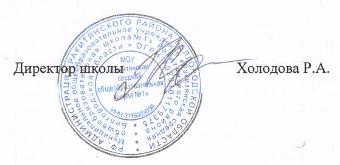 №МероприятиеСроки проведенияОтветственныеЗаседание ДЮП, выборы командира дружинысентябрьЖерновая Е.Е.Учебно-тренировочная эвакуация. Функции членов ДЮП2 раза в годЖерновая Е.Е.Радиолинейка«Основные причины пожаров»октябрьЖерновая Е.Е.Выступление агитбригады «Пожары — опасная чрезвычайная ситуация»НоябрьЖерновая Е.Е.Выставкарисунков «Огонь твой друг или враг»ДекабрьЖерновая Е.Е.Выпуск памяток по теме «Спички детям не игрушка, или - не шалите»ЯнварьЖерновая Е.Е., командир ДЮПИгровая программа«Я в пожарные пойду»ФевральЖерновая Е.Е., командир ДЮПФотогазета «Мы юные пожарные»МартЖерновая Е.Е.Викторина «Счастливый случай»АпрельЖерновая Е.Е., командир ДЮПОформление презентации «Пожарная безопасность»Апрелькомандир ДЮППомещение тематической информации на сайте школыВ течение годаЖерновая Е.Е.Посещение пожарной частиМайЖерновая Е.Е.